UNIVERSIDADE FEDERAL DE MINAS GERAIS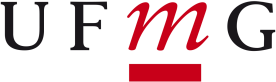 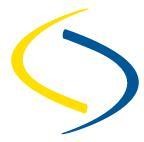 Escola de Educação Básica e Profissional Centro PedagógicoCopedCOORDENAÇÃO PEDAGÓGICA – COPED/REGISTRO DE SUBSTITUIÇÃOSUBSTITUIÇÃO DO(A) PROFESSOR(A): _______________________________________		DATA: ______/______/______	a ______/______/______NÚCLEO: ___________________________________		CICLO: (     ) 1º         (     )2º         (     ) 3ºJUSTIFICATIVA: _______________________________________________________________________________________________________________________________________________________________________________________________________________________________________________________________________________________________________________________________________________________________________________________________________QUADRO DE SUBSTITUIÇÕES:SUBSTITUIÇÕES DISCUTIDAS E APROVADAS:    __________________________				__________________________			__________________________		____________________________Professor(a) que irá substituir				Coordenador(a) do(a) Núcleo do(a)			        Coordenador(a) Ciclo			         Coordenação COPED Professor(a) que será substituído(a)HORÁRIODATATURMAPROFESSOR(A) QUE  IRÁ SUBSTITUIRHORÁRIODATATURMAPROFESSOR(A) QUE  IRÁ SUBSTITUIR1º H1º H2º H2º H3º H3º H4º H4º HHORÁRIODATATURMAPROFESSOR(A) QUE  IRÁ SUBSTITUIRHORÁRIODATATURMAPROFESSOR(A) QUE  IRÁ SUBSTITUIR1º H1º H2º H2º H3º H3º H4º H4º HHORÁRIODATATURMAPROFESSOR(A) QUE  IRÁ SUBSTITUIR)HORÁRIODATATURMAPROFESSOR(A) QUE  IRÁ SUBSTITUIR)1º H1º H2º H2º H3º H3º H4º H4º H